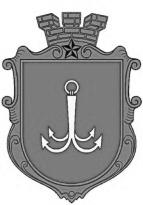 ОДЕСЬКА МІСЬКА РАДАПОСТІЙНА КОМІСІЯЗ ПИТАНЬ ПЛАНУВАННЯ, БЮДЖЕТУ І ФІНАНСІВ ________________№_________________на №______________від______________┌						┐ПОРЯДОК  ДЕННИЙзасідання комісії07.06.2021  р.           16-00         Велика зала 1.  Розгляд коригувань бюджету Одеської міської територіальної громади на 2021 рік:1.1. пункт 5 листа Департаменту фінансів Одеської міської ради                 № 04-14/157/832  від 28.05.2021 року. 1.2 звернення в.о.начальника Управління дорожнього господарства Одеської міської ради Бахмутова О.В. щодо перерозподілу коштів бюджету Одеської міської територіальної громади (лист № 432 від 02.06.2021 року). 1.3. звернення директору Департаменту міського господарства Одеської міської ради Мостовських Н.І. щодо переліку об’єктів капітального ремонту систем зовнішнього освітлення вулиць міcта Одеси щодо залучення кредитних коштів у 2021 році (лист № 675/вих. від 02.06.2021 року).1.4.  протокол засідання робочої групи Одеської міської ради VIII скликання з розгляду пропозицій депутатів щодо використання коштів Депутатського фонду від 07.06.2021 року.2. Розгляд поправок до проєкту рішення «Про внесення змін до рішення Одеської міської ради від 24.12.2020 року № 13-VIII «Про бюджет Одеської міської територіальної громади на 2021 рік». 3. Розгляд змін до бюджету Одеської міської територіальної громади на 2021 рік: 3.1. лист   Департаменту фінансів Одеської міської ради № 04-14/161/855 від 01.06.2021 року;3.2. лист Департаменту міського господарства Одеської міської ради щодо переліку об’єктів капітального ремонту систем зовнішнього освітлення вулиць міста Одеси щодо залученння кредитних коштів у 2021 році (лист № 675/вих. від 02.06.2021 року). 3.3. Розгляд звернення в.о.начальника Управління дорожнього господарства Одеської міської ради Бахмутова О.В. щодо можливість внесення змін до переліку об’єктів, фінансування яких планується здійснити за рахунок кредитних коштів, а саме відкорегувавши назву об’єкту: «Капітальний ремонт вул. Степової (на ділянці від вул. Заньковецької до вул. Мельницької) у м. Одесі» (лист № 432 від 02.06.2021 року).Запрошені:пл. Думська, 1, м. Одеса, 65026, УкраїнаБедрегаСвітлана Миколаївна  - заступник міського голови - директор Департаменту фінансів Одеської міської ради.МостовськихНаталія Іванівна- директор Департаменту міського господарства Одеської міської ради;ПрокопецьОлександр Васильович - директор комунального підприємства «Одесміськсвітло»; Бахмутов Олег Володимирович - в.о.начальника Управління дорожнього господарства Одеської міської ради;